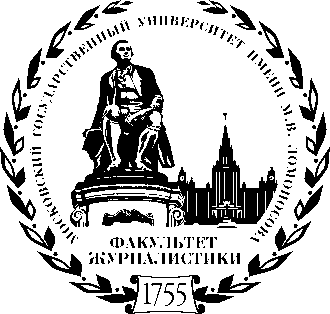 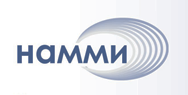 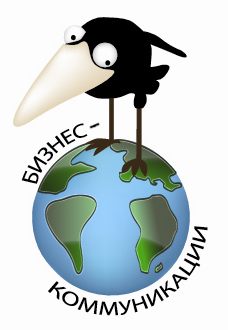 Факультет журналистики МГУ 
им. М.В. ЛомоносоваНациональная ассоциация исследователей масс-медиаНаучно-учебная лаборатория исследований 
в области бизнес-коммуникаций НИУ ВШЭРазвитие русскоязычного медиапространства: коммуникационные и этические проблемыМатериалыМеждународной научно-практической конференции26–27 апреля .Карта сайта 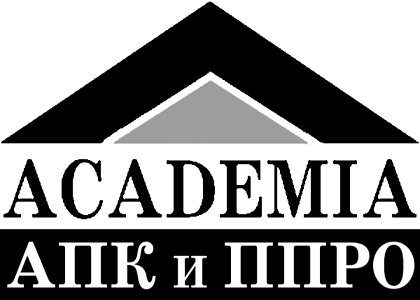 Москва2013УДК 070(069)ББК 76.01	Ж 92Развитие русскоязычного медиапространства: коммуникационные и этические проблемы. Материалы научно-практической конференции 
(26-27 апреля .). – М.: Издательство АПК и ППРО, 2013. - 507 с.Редакционная коллегия:Е.Л. Вартанова,Я.Н. ЗасурскийИ.М. Дзялошинский,М.А. ПильгунНаучные редакторы:И.М. Дзялошинский,М.А. ПильгунРабота выполнена при поддержке Министерства образования и науки Российской Федерации, соглашение 8008ISBN 978-5-8429-1209-4© Факультет журналистики МГУ им. М.В. Ломоносова, 2013© Национальная ассоциация исследователей масс-медиа, 2013 Научно-учебная лаборатория исследований в области бизнес-коммуникаций 
НИУ ВШЭ, 2013 